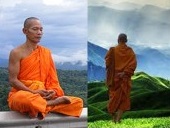 Sári László Keleti levelek 9.A heverészés művészetéről„Ha a kezünk serény, benn a szívünk renyhe.Csak a gondatlané a boldogság enyhe.Meg kéne tanulni, hogy tétlenül éljünk,         lázasan ügyelni, hogy végre henyéljünk.”Ezeket a sorokat a legnagyobb kínai költők egyike, Po Csü-ji írta. Bár igen sikeres főhivatalnok volt, császári miniszter, mégis arra a következ-tetésre jutott, hogy a lelkesült, lázas serénykedés nem vezet jóra. Lassul és tompul a lélek meg az elme tevékenysége, a szüntelen munkálkodás szép lassan megszűnteti legnemesebb emberi képességeinket.    Persze a régi keleti szemlélet nem a gyámoltalan, balga tétlenséget ajánlja, hanem a tűnődő, figyelmes szemlélődést, amely a legkomolyabb haszonnal jár: érzelmileg és gondolatilag is gazdagabbá tesz minket. A szakadatlan, monoton munkavégzés tényleg nem szolgál ilyesmivel. Ázsia híres életművészetének legfontosabb jellemzője a tűnődés. Az önfeledt, elmélyült gondolkodás. Ehhez persze nyugalom kell, fantázia, kíváncsiság és esetleg költői lélek, költői látásmód. Ezekből áll össze az ideális heverésző alakja, aki képes gyönyörködni az eléje táruló látvány-ban, képzelete képeiben, élvezi a szívében támadt érzéseket, élvezi a gondolatait. Na és persze roppant fontos az is, hogy mindezt könnyedén tegye. Nem feladatként, akció jellegűen, ahogy a mi világunkban az úgynevezett kikapcsolódás történik. Az ilyesmit erőből, erőfeszítéssel, program-szerűen végzi a legtöbb ember, és leginkább fizikai tevékenységet jelent. Ettől persze még lehet nagyon hasznos. A keleti heverésző azonban mindenekelőtt művész, a legkülönfélébb élethelyzetek művésze. Minden pillanatban keresi, és meg is találja az optimális helyzeteket. Máris egy példa arra, hogyan viselkedik ilyenkor. Li Taj-po, egy másik kiváló kínai költő és nem kevésbé kiváló életművész például pontosan tudta, mit kell tennie, amikor a nyári erdőben megpillantott egy vonzó patakpartot.Mezítlenre vetkeztem, ledőltem az erdőben.Olykor meg-megmozdítom pehelytoll legyezőmet.Kalapom a bokorban csücsül a patakparton.A szellőt hívom: gondozd frizurámat, míg alszom.Óvatosan kell befészkelődni a természeti képbe, csak egy picikét szabad mocorogni. Szabad egy kicsit legyezgetni magunkat, de aztán már csak egyetlen dolgot lehet tenni: hallgatni a csendet és a patakot. Ha szellő támad, édesen felé lehet fordítani arcunkat, majd érzéseinkben ringatózva elszenderedhetünk egy kis időre. Jól kitalálta ezt Li Taj-po.  Az ember szin-te vágyik rá, hogy csapot-papot otthagyjon, s egyszer egy délutánt, vagy legalább egy órát így töltsön el.De a tétlen élet telhet bolyongással, vándorlással is. Egyetlen fontos szabálya van csak: ne olyan tevékenység töltse ki, ami megköti az elmét, a szívet. Mert akkor nem tud emelkedni, szállni, s rátalálni a gyönyörkö-désre méltó képekre. Ismét egy kínai költő vall meglelt boldogságáról.Szerettem az élet gyümölcseit,de hát lemondanunk, jobb bölcsen itt.Egész folyót be nem vehet a bendőd,ne várj sokat, becsüld az elegendőt.Madár az erdőn is egy ágra száll.Így szól a bölcs s vigasztalást talál.Csavarogni és heverészni – hirdeti életelveit a 3. századi Co-sze. Ez volt akkoriban a legmagasabb életeszmény, amit okos ember magáénak vallhatott. Kínában a tétlenség kultusszá emelkedett.Lin Yutang – akit azért érdemes ilyenféle kérdésekről idézni, mert nemcsak könnyű tollú, világosan fogalmazó írástudó volt, hanem kínai is, vagyis „illetékes” – 1935-ben ezt írta a tétlenségről:„Több okból tevődik össze, hogy a kínaiak szeretik a semmittevést.Temperamentumukban eleve benne van a lustálkodás szeretete, amely hatalmas életszeretetből sarjadt ki, s amelynek irodalmi kultuszt emeltek, és filozófiai doktrínákkal igazoltak. Itt máris tisztáznunk kell valamit. A szabad idő termékének nevezhető tétlen élet romantikus kultusza határozottan nem a vagyonos osztály kiváltsága volt, aminek rendszerint tartani szoktuk. Tökéletes tévedés volna így felfogni a kérdést. Ez a kultusz a szegényeknek, az elbukottaknak és a szerény tudósoknak szólt, akik vagy maguk választották a tétlen életet, vagy rájuk kényszerítették. Kínában a tétlen élet nem hogy a gazdag, hatalmas és sikeres emberek előjoga lett volna, hanem az emelkedett lélek bizonyítéka volt.”Csak ebből az „emelkedett” helyzetből láthatja át az élet jelenték-telenségét az ember, vetheti meg a serénykedők kicsinyes céljait, ered-ményeit. A régi kínaiak szerint ez lenne a tisztán szellemi élet meg-valósításának lényege. Aki pedig ezt a létformát a legmagasabb fokon sajátította el, és valósította meg, az egy majdnem kétezer évvel ezelőtt élt költő volt Kínában, név szerint Tao Jüan-ming. Őt tartják számon a tét-lenség és a heverészés legnagyobb művészeként.Tao Jüan-ming valóban lázasan tudott ügyelni rá, hogy csak he-nyéljen. Főállású henyélőművész volt, művészetének minden műfajában nagyot „alkotott”. Heverészésben, csavargásban, borivásban, tűnődésben, zenélésben, versírásban. Persze, előbb ő is kipróbálta a hivatalokat, áttanulmányozta a kínai írott hagyományt, vagyis jelentős irodalmi és filozófiai műveltségre tett szert, figyelmesen vizsgálgatta az emberi világ viszonyait is, és csak ezután vetette el magától a gyakorlatiasságot. Nem ő emelte kultusszá Kínában a tétlenséget, az egyidős magával a kínai kultúrával. De talán ő gondolta először és legalaposabban végig „a tétlenség gyakorlatát”. Így képzelte el, és így is valósította meg a legszebbnek képzelt változatot. Mi más lehetne költeményének a címe, mint Idill…Árnyékos erdő bólogat itt szembe házikóm előtt,nyár végivel ez ád nekem híves, nyugalmas pihenőt.A déli szél csatlós gyanánt rohan a múló nyár után,belém-belém csimpaszkodik, buggyosra fujja a ruhám.Itt nem kötöz béklyó-bilincs, aztán időm is volna sok,ha fölkelek, lantot verek, könyvekbe bújok, olvasok.Kertemben a salátafőn hajnalnak csillog harmata,van gabonám is, tavalyi, padlásomon egy garmada.Józanság és mérték vezet, sose vétkeznék ellene,mi az „elég”-en túl vagyon, nekem ingyért se kellene.Megőrölöm a kölesem, hordókba fejtem a borom,mikor virágját hányja föl, töltök magamnak olykoron.Mellettem apró gyermekek vigan gagyogva játszanak,meginduló csöpp nyelvükön bolondosan-édes szavak.Így lettem ujra boldog itt, elégedett és fiatal,régen feledtem, mi a rang, kitüntetés és hivatal.Egy messze felhőt nézek én, hogy szívem kedvvel töltse meg:földig borulva tisztelem a régi-régi bölcseket.„Ami az „elég”-en túl vagyon, nekem ingyért se kellene” – ezt a nagy igaz-ságot ismerte föl Tao Jüan-ming. „A világ meg én nem vagyunk egymásnak valók. Miért forgolódnék körülötte, mint aki keresi, amit meg nem talál?” – mondta később, és bezárkózott. „Beérem, ha a magamfajtákkal társalgok, s lesz muzsika meg könyv, hogy az órákat kitöltsem. Eljönnek hozzám a gazdák, elmondják, hogy itt a tavasz. Néha felkutatunk csendes tavakat, néha meg meredek dombokra mászunk. Boldogan nőnek a csodálatos zöld fák, s forrásvíz fakad halk csörgedezéssel. Bámulom, hogy nő s virágzik minden a maga évszaka szerint, s érzem, hogy így járja körét az én életem is. Egyedül szeretnék útra kelni egy szép reggelen. Addig verset írok egy tiszta vizű patak partján, vagy felmászom a hegytetőre, és egy hosszút kiáltok” – így mesélte falusi napjait, ezúttal prózában. Ma már persze nehezebb lenne így élni, legtöbbünknek lehetet-lenség. De aki megteheti, az éljen így. Aki ismeri az „elég” fogalmát, hasz-nálja is, mert boldogabb lesz, mintha gyötri magát a „sok”-ért. Tao Jüan-ming bölcs ember volt, szerette az életet. Csak a terheit dobta le magáról, az értelmetlen vállalásokat.VándorlegénySok évnek előttecsak fölkerekedtem.A Tengerig értem,folyton verekedtem.Beh hosszu, nagy út volts a díja mi gyatra,hány vad, viharos vízfeküdt az utamra.Mért mentem is egykor,mért mentem el innen?Csak mert fene éhségmorgott beleimben.Dolgoztam is egyre,hogy tömjem a bendőm:volt is kenyerem már,de nem elegendőm.Végtére beláttam,így élni sem élet.Hát most hazajöttems koplalva henyélek.Klasszikus kínai költők sokasága lépett ki minden korban a robo-tosok sorából. Nagy fellélegzésnek érezték a szabadulást. Egyikük (Hszi Kang) így sóhajt föl: Könyvet, tudást eldobtam végre-végre,rágondolok a nagy-nagy Semmiségre.A természeti léthez való igazodás öröméről dalol egy másik (Lu Jün):Magányban élek, távol a Világtól,nem bánt öröm és nem bánt félelem.Beljebb huzom ajtóm záró-zsinegjét,szobám gyökérrel, gallyal bélelem.Ha künn tavasz van, lelkemben tavasz van,év hajlatán szívembe száll az ősz.Itt benn utánzom az Idők futásáts tanyámon a nagy Mindenség időz.És még egy terheitől szabaduló élet (Vang Vej) őszinte verses vallomása: Mint férfi leltem meg az utat,most lelkem e hegy lábánál mulat.Barangolok, ha kedvem van, henyén,minden, mi szép e földön, az enyém.Megyek, amíg víz nem kerül elébem,akkor leülök, s a felhőket nézem.A vízpart – legyen az patak, folyó, tó, tenger – a heverészés gyakor-lásának fontos helyszíne. A heverészőművészre a víz nemcsak mint lát-vány van jótékony hatással, de a víz jellemző tulajdonságai is megjelennek előtte. Ha akarja, ha nem, a vízre tekintve eszébe jut a változékonyság, a rejtélyesség, a mélység, a csöndes erő, az álló vagy éppen mozduló örökkévaló idő, és még sok minden más. Főleg, ha a víz tükrében még az égi világot is megpillantja. Akkor is jól jár, ha mindazzal, ami a képekről eszébe jut, semmit sem kezd. Csak eltűnődik a látványon. Ez az a természeti környezet és szellemi állapot ugyanis, amelyik a legkedvesebb, a legnyugtatóbb. Tehát a jóízű szemlélődéshez nem feltétlenül és nem mindig szük-séges magas filozófia; bőven elég a figyelmes látás. Ennek bizonyítására most egy újabb írástudót idézek (Liu Cung-jüan a neve), mondanom sem kell, hogy ő is a hivatalt cserélte fel a falusi magányra. Hogy mennyire szerette az életet a déli hegyek között, arról egy egész kötetnyi írást hagyott hátra. Próza és vers egyaránt. Ennek egy részlete a kis tó leírása. Első osztályú heverésző helyszíneket találunk benne.„Ha a dombtól nyugat felé indulok, bambuszliget állja utamat. Itt vízcsobogás üti meg fülemet, mintha drágakőből készült kösöntyűk, karperecek csilingelnének, a szívem is vidámabb tőle. Utat vágok a bambuszok között, s ekkor ott, lent előbukkan a kis tó, hűvös-tiszta vizével. Kőszikla az egész tófenék, kőgörgetegek kandikálnak elő, zátonyok és szigetek gyanánt, szeszélyesen. Haragoszöld fák, jégmadárzöld indák borulnak föléjük.A tavacskában talán száznál is több a hal, s mindahányanmintha a levegőben úszkálnának, minden támasz nélkül. Ha a napsugárlehatol hozzájuk, árnyék kúszik a sziklára, mozdulatlannyugalommal várakoznak egy sort, míg egyszer csak nekilendülnek,s a távolba siklanak. Sebesen fickándoznak fel-alá, mintha együttörülnének azzal, aki meglátogatja őket.Ha innen délnyugat felé tekintek, a fogyó fényben még ki tudomvenni a Göncölszekér-formán kanyargó, kígyó-módra tekergő,kutyafogsort mintázó partvonalat, de a végét bizony már nem látom!Leülök a tóparton. Körös-körül bambuszok, fák gyűrűje, csendés nyugalom; ember sehol. A vidéket oly tisztaság járja át, hogysokáig el se lehet viselni. (...) Egyedül fedeztem fel e helyet, de nemakarom egymagam élvezni, s íme ezért adom mindezt a világ tudtára.”Ez kell tehát a kínai írástudóknak a méltó, nyugalmas élethez. Kis föld, folyó, halak, kék ég, felhő, napfény, holdsugár. Az ember csakis ilyen környe-zetben találkozhat magával szemtől szembe, ilyen környezetben ismeri meg magát. Fontos ám, mert nagy szégyen lenne úgy múlni el a földi világból, hogy nem ismertük magunkat. Hogy azt se tudtuk, kinek az életét éltük.Kint a sürgölődők világában pillanatonként változik az élet, és változnak a szerepeink is. Az ember előbb-utóbb tényleg eltéved. Akkor inkább éljünk szerényen egy domboldalban, becsüljük meg magunkat, és tiszteljük az életet. Vallják a kor kínai filozófus költői.Mikor tizennégy vagy tizenöt lettem,a versekért s a történelemértrajongtam. Jáde szívet rejtegettemszakadt ingem alatt, nagyképű voltam.Csorbítatlan erkölccsel ablakomból,mint fő-cenzor figyeltem a világot, shegyekre másztam, hogy az istenekkeltársalkodjak. De csak sírokat láttama domboldalban. Tízezer nap múlt elközben, most nem böngészek nagy könyveket,s tudom: a halott hős híre üresség.Csak nevetek az ember balgaságán.		(Az idézett prózarészleteket és verseket Faludy György, 		Kosztolányi Dezső és Pavlov Anna, fordította) 